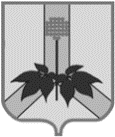 АДМИНИСТРАЦИЯ ДАЛЬНЕРЕЧЕНСКОГО МУНИЦИПАЛЬНОГО РАЙОНА    ПРОЕКТ ПОСТАНОВЛЕНИЯ                       г.                                 г. Дальнереченск                                                  №  -па Об утверждении Порядка осуществления единовременных денежных выплат гражданам, пострадавшим в результате чрезвычайной ситуации природного и техногенного характера на территории Дальнереченского муниципального районаВ соответствии с Федеральным законом Российской Федерации от 21 декабря 1994 года № 68-ФЗ "О защите населения и территорий от чрезвычайных ситуаций природного и техногенного характера", Федеральным законом от 6 октября 2003 года № 131-ФЗ "Об общих принципах организации местного самоуправления в Российской Федерации", постановлением администрации Дальнереченского муниципального района от 11.07.2023 № 376-па "О порядке использования бюджетных ассигнований резервного фонда администрации Дальнереченского муниципального района и о признании утратившими силу некоторых правовых актов", руководствуясь Уставом Дальнереченского муниципального района, администрация Дальнереченского муниципального района ПОСТАНОВЛЯЕТ:1. Утвердить прилагаемый Порядок осуществления единовременных выплат гражданам, пострадавшим в результате чрезвычайной ситуации природного и техногенного характера на территории Дальнереченского муниципального района.2. Признать утратившим силу следующие постановления администрации Дальнереченского муниципального района:- от 17.07.2023 № 393-па "Об утверждении Порядка осуществления единовременных денежных выплат гражданам, пострадавшим в результате чрезвычайной ситуации природного и техногенного характера на территории Дальнереченского муниципального района";- от 09.08.2023 № 441-па "О внесении изменений в положение о Порядке осуществления единовременных выплат гражданам, пострадавшим в результате чрезвычайной ситуации природного и техногенного характера на территории Дальнереченского муниципального района";- от 16.08.2023 № 453-па "О внесении изменений в постановление администрации Дальнереченского муниципального района от 17.07.2023 года № 393-па "Об утверждении Порядка осуществления единовременных денежных выплат гражданам, пострадавшим в результате чрезвычайной ситуации природного и техногенного характера на территории Дальнереченского муниципального района";- от 05.09.2023 № 498-па "О внесении изменений в положение о Порядке осуществления единовременных выплат гражданам, пострадавшим в результате чрезвычайной ситуации природного и техногенного характера на территории Дальнереченского муниципального района";3. Отделу по работе с территориями и делопроизводству администрации Дальнереченского муниципального района (Пенкина) разместить настоящее постановление на официальном сайте администрации Дальнереченского муниципального района в информационно-телекоммуникационной сети "Интернет".4. Контроль за выполнением настоящего постановления оставляю за собой.5. Настоящее постановление вступает в силу со дня его обнародования в установленном порядке.ГлаваДальнереченского муниципального района                                             В.С. ДерновПОРЯДОКосуществления единовременных денежных выплат гражданам, пострадавшим в результате чрезвычайной ситуацииприродного и техногенного характера на территории Дальнереченского муниципального района1. Настоящий Порядок осуществления единовременных денежных выплат гражданам, пострадавшим в результате чрезвычайной ситуации природного и техногенного характера на территории Дальнереченского муниципального района (далее - Порядок) определяет условия и правила предоставления гражданам, пострадавшим в результате чрезвычайной ситуации природного и техногенного характера, произошедшей на территории Дальнереченского муниципального района (далее - чрезвычайная ситуация, ЧС), единовременных денежных выплат (далее -Помощь).2. В целях настоящего Порядка используются следующие понятия:жилое помещение - жилой дом, часть жилого дома, квартира, независимо от формы собственности, которые попали в зону чрезвычайной ситуации при введении режима чрезвычайной ситуации;имущество первой необходимости - минимальный набор непродовольственных товаров общесемейного пользования, необходимых для сохранения здоровья человека и обеспечения его жизнедеятельности, включающий в себя предметы для хранения и приготовления пищи (газовая (или электрическая) плита, холодильник); предметы мебели для сна (кровать или диван); предметы средств водоснабжения и отопления при отсутствии централизованных коммунальных услуг (водонагреватель, отопительный котел, насос для подачи воды);утрата имущества первой необходимости - приведение в результате воздействия поражающих факторов источника чрезвычайной ситуации трех и более предметов первой необходимости разного функционального назначения в состояние, непригодное для дальнейшего пользования;нарушение условий жизнедеятельности - ситуация, которая возникла в результате чрезвычайной ситуации, при которой невозможно проживание в жилых помещениях в связи с гибелью или повреждением имущества, угрозой жизни или здоровью.3. Пострадавшими гражданами в соответствии с настоящим Порядком являются граждане, постоянно проживающие в жилых помещениях, попавших в зону чрезвычайной ситуации, условия жизнедеятельности которых нарушены, частично или полностью утратившие имущество первой необходимости в результате воздействия поражающих факторов источника чрезвычайной ситуации.Границы зоны чрезвычайной ситуации определяются в соответствии со статьей 5 Федерального закона от 21 декабря 1994 года № 68-ФЗ "О защите населения и территорий от чрезвычайных ситуаций природного и техногенного характера" и утверждаются постановлением администрации Дальнереченского муниципального района, в которое, при открытии новых обстоятельств, могут быть внесены изменения. 4. Право на получение Помощи имеют граждане Российской Федерации, иностранные граждане, лица без гражданства, пострадавшие в результате чрезвычайной ситуации (далее - пострадавшие граждане).5. Назначение единовременной материальной помощи, финансовой помощи осуществляется при соблюдении следующих условий:1) единовременная материальная помощь в размере 10 000 (Десяти тысяч) рублей: - проживание лица, указанного в пункте 4 настоящего Порядка, в жилом помещении при введении режима чрезвычайной ситуации;  - нарушение условий жизнедеятельности лица, указанного в пункте 4 настоящего Порядка, в результате воздействия поражающих факторов источника чрезвычайной ситуации;2) финансовая помощь в размере 50 000 (Пятидесяти тысяч) рублей: - проживание гражданина, указанного в пункте 4 настоящего Порядка, в жилом помещении при введении режима чрезвычайной ситуации; - частичная утрата имущества первой необходимости гражданином, указанном в пункте 4 настоящего Порядка;3) финансовая помощь в размере 100 000 (Ста тысяч) рублей:- проживание гражданина, указанного в пункте 4 настоящего Порядка, в жилом помещении при введении режима чрезвычайной ситуации;- полная утрата имущества первой необходимости гражданином, указанном в пункте 4 настоящего Порядка.Единовременная материальная помощь, финансовая помощь оказывается однократно из расчета на одно жилое помещение.Единовременная материальная помощь, финансовая помощь оказывается одному из проживающих в жилом помещении по их выбору с письменного согласия остальных лиц, проживающих в жилом помещении (при их наличии) (приложение № 2).Обеспечение расходов, связанных с осуществлением единовременной материальной помощи и финансовой помощи лицам, указанным в пункте 4 Порядка, производится за счет:- средств резервного фонда администрации Дальнереченского муниципального района;- межбюджетных трансфертов из краевого бюджета.Финансовая помощь в связи с утратой имущества первой необходимости оказывается при условии, что утраченное имущество первой необходимости является для пострадавших граждан единственным.При недостаточности бюджетных средств резервного фонда администрации Дальнереченского муниципального района финансирование расходов на выплату Помощи пострадавшим гражданам осуществляется за счет средств бюджета Приморского края (далее - краевой бюджет), предоставленных в целях софинансирования расходного обязательства Дальнереченского муниципального района и средств бюджета Дальнереченского муниципального района.6. Факт проживания потерпевших граждан в возрасте от 14 лет и старше в жилом помещении, попавшем в зону ЧС, на день введения режима ЧС (далее - жилое помещение) устанавливается на основании следующих сведений:а) гражданин на день введения режима ЧС зарегистрирован по месту жительства в жилом помещении; б) гражданин зарегистрирован по месту пребывания в жилом помещении; в) имеется договор социального найма жилого помещения;г) имеются подтверждающие справки с места работы или учебы, медицинских организаций; д) имеются документы, подтверждающие оказание медицинских, образовательных, социальных услуг и услуг почтовой связи; е) иные сведения, которые могут быть предоставлены гражданином в инициативном порядке, получение которых не потребует от заявителя обращения за получением государственных (муниципальных) услуг, услуг организаций;ж) имеется справка администрации сельского поселения Дальнереченского муниципального района о фактическом проживании гражданина в жилом помещении, которое попало в зону чрезвычайной ситуации, заверенная надлежащим образом;з) имеется судебное решение об установлении факта проживания гражданина в жилом помещении, которое попало в зону чрезвычайной ситуации.Решение об установлении факта проживания пострадавших граждан в жилом помещении, за исключением имеющегося вступившего в законную силу судебного решения, принимается комиссией по установлению факта проживания граждан в жилых помещениях, находящихся в зоне ЧС на территории Дальнереченского муниципального района (далее - Комиссия), состав которой утверждается постановлением администрации Дальнереченского муниципального района. При недостаточности предоставленных сведений для установления факта проживания граждан в жилом помещении, Комиссия запрашивает и получает от федеральных и региональных органов исполнительной власти, органов местного самоуправления и их структурных подразделений, должностных лиц, организаций и учреждений документы и иные сведения о проживании граждан в жилых помещениях.Решение об установлении факта проживания либо отсутствии такового оформляется в виде заключения об установлении факта проживания в жилом помещении. Факт проживания детей в возрасте до 14 лет в жилых помещениях устанавливается, если установлен факт проживания в жилом помещении одного из родителей (усыновителей, опекунов), с которым проживает ребенок.7. Факт нарушения условий жизнедеятельности гражданина в результате воздействия поражающих факторов источника ЧС определяется наличием либо отсутствием обстоятельств, возникших в результате чрезвычайной ситуации и при которых на определенной территории невозможно проживание людей в связи с гибелью или повреждением имущества, угрозой их жизни или здоровью. Факт нарушения условий жизнедеятельности граждан в результате чрезвычайной ситуации устанавливается исходя из следующих критериев:а) подтопление жилого помещения в связи с подъемом воды выше уровня напольного покрытия в жилом помещении на 10 сантиметров; б) повреждение от воздействия воды, снежных масс, селевых потоков, лавин и прочих негативных сред, подвижек земной коры и почв одного или более конструктивных элементов жилого помещения (фундамента, стен, перегородок, перекрытий, полов, крыши, окон и дверей, печное отопление электроосвещение, нарушение теплоснабжения, водоснабжения, электроснабжения), в результате которого нарушена его изоляция от внешней среды либо имеется угроза дальнейшего обрушения.Факт нарушения условий жизнедеятельности при ЧС устанавливается по состоянию хотя бы одного из показателей указанных критериев, характеризующему невозможность проживания граждан в жилых помещениях.  8. Факт частичной или полной утраты имущества устанавливается исходя из следующих критериев:а) частичная утрата имущества первой необходимости - приведение в результате воздействия поражающих факторов источника ЧС части находящегося в жилом помещении имущества первой необходимости (не менее 3 предметов имущества первой необходимости) в состояние, непригодное для дальнейшего использования;б) полная утрата имущества первой необходимости - приведение в результате воздействия поражающих факторов источника ЧС всего находящегося в жилом помещении имущества первой необходимости в состояние, непригодное для дальнейшего использования.Под имуществом первой необходимости понимается минимальный набор непродовольственных товаров общесемейного пользования, необходимых для сохранения здоровья человека и обеспечения его жизнедеятельности, включающий в себя следующие категории:а) предметы для хранения и приготовления пищи: холодильник, газовая плита (электроплита) и шкаф для посуды;б) предметы мебели для приема пищи: стол и стул (табуретка);в) предметы мебели для сна: кровать (диван);г) предметы средств информирования граждан: телевизор (радио);д) предметы средств водоснабжения и отопления (в случае отсутствия централизованного водоснабжения и отопления): насос для подачи воды (включая насос, расположенный на земельном участке), водонагреватель и котел отопительный (переносная печь).При определении степени утраты имущества первой необходимости учитывается утрата предметов имущества первой необходимости, как утрата одного предмета по каждой категории в отдельности. 9. По результатам обследования, с учетом критериев, указанных в пунктах 7-8 Порядка, комиссией по обследованию жилых помещений администрации Дальнереченского муниципального района, состав которой утверждается на каждую ЧС постановлением администрации Дальнереченского муниципального района, составляются: заключение о подтверждении факта проживания в жилом помещении, которое попало в зону чрезвычайной ситуации муниципального характера, и установлении факта нарушения условий жизнедеятельности в результате воздействия поражающих факторов источника чрезвычайной ситуации муниципального характера (приложение № 3); заключение о подтверждении факта проживания в жилом помещении, которое попало в зону чрезвычайной ситуации муниципального характера, и установлении факта утраты имущества первой необходимости в результате воздействия поражающих факторов источника чрезвычайной ситуации  (приложение № 4) (далее - Заключения).Заключения подписываются всеми членами комиссии, пострадавшими гражданами, находящимися в жилом помещении на момент осмотра, и подлежат утверждению главой Дальнереченского муниципального района.При обследовании жилого помещения Комиссия вправе в Заключениях установить факт проживания всех лиц, проживающих в данном жилом помещении.10. Помощь, указанная в пункте 1 Порядка, предоставляется на основании списков граждан, пострадавших в результате ЧС природного и техногенного характера на территории Дальнереченского муниципального района, имеющих право на получение единовременной материальной помощи (приложение № 5); и списков граждан, пострадавших в результате ЧС природного и техногенного характера на территории Дальнереченского муниципального района, имеющих право на получение финансовой помощи в связи с полной или частичной утратой ими имущества первой необходимости (приложение № 6) (далее - Списки). 11. Для включения в Списки пострадавшие граждане в течении 2 месяцев со дня введения чрезвычайной ситуации подают заявление об оказании единовременной материальной помощи и (или) финансовой помощи в связи с утратой ими имущества первой необходимости в результате чрезвычайной ситуации природного и техногенного характера на территории Дальнереченского муниципального района (далее - заявления) по установленной форме (приложение № 1).Заявление подается в отдельности на каждого гражданина, претендующего на получение Помощи.В заявлении указываются:вид единовременной денежной выплаты;фамилия, имя, отчество (при наличии) заявителя, дата рождения, реквизиты документа, удостоверяющего личность, ИНН, СНИЛС, адрес регистрации, адрес проживания, номер телефона;реквизиты счета, открытого в кредитной организации.К заявлению прилагаются копии следующих документов:копия документа, удостоверяющего личность заявителя;копия паспорта или иной документ, удостоверяющий личность представителя заявителя, а также документы, подтверждающие его полномочия (в случае подачи заявления представителем заявителя);копия паспорта ребенка, достигшего 14 лет;копия свидетельства о рождении ребенка;документ (документы) о рождении ребенка (детей), выданный компетентным органом иностранного государства, содержащие сведения о рождении ребенка, заключении брака, и его (их) нотариально удостоверенный перевод на русский язык (в случае регистрации акта о рождения ребенка за пределами Российской Федерации);страховой номер индивидуального лицевого счёта (СНИЛС);один из документов, подтверждающий факт проживания в жилом помещении, предусмотренный пунктом 6 настоящего Порядка.8. идентификационный номер налогоплательщика (ИНН).11.1. Заявления об оказании единовременной материальной помощи и (или) финансовой помощи в связи с утратой ими имущества первой необходимости в результате чрезвычайной ситуации природного и техногенного характера на территории Дальнереченского муниципального района подаются заявителем:а) в администрацию Дальнереченского муниципального района лично, либо по средствам почтовой связи;б) в краевое государственное автономное учреждение Приморского края "Многофункциональный центр предоставления государственных и муниципальных услуг в Приморском крае", его структурные подразделения, расположенные на территории Приморского края (далее - МФЦ), в письменной форме при личном обращении;в) посредством федеральной государственной информационной системы "Единый портал государственных и муниципальных услуг (функций)".Прием, регистрацию и передачу поступивших заявлений на дальнейшее рассмотрение в администрации Дальнереченского муниципального района, осуществляет отдел по работе с территориями и делопроизводству администрации Дальнереченского муниципального района.12. На основании поданных пострадавшими гражданами заявлений и составленных Комиссией Заключений, указанных в пункте 9 Порядка, документов, указанных в пункте 11 Порядка, отделом по делам гражданской обороны и чрезвычайным ситуациям администрации Дальнереченского муниципального район (далее – отдел ГО и ЧС) в течении 7 рабочих дней со дня получения полного пакета документов, подтверждающих соблюдение условий, указанных в пунктах 7 и 8 Порядка, принимается решение о включении либо отказе во включении граждан в Списки на получение Помощи, путем формирования отдельных Списков по соответствующему виду денежных выплат.Списки подписываются начальником отдела ГО и ЧС и утверждаются главой Дальнереченского муниципального района в течение 7 рабочих дней со дня подготовки Списков.13. Основанием для отказа во включении граждан в Списки является:- несоблюдение условий, указанных в пунктах 5 - 8 Порядка;- непредоставление (предоставление не в полном объеме) документов, сведений, указанных в пункте 11 Порядка;- недостоверность представленных документов или содержащихся в заявлении и (или) документах сведений;- проживание гражданина в жилом помещении, не попавшего в границы чрезвычайной ситуации, установленные постановлением администрации Дальнереченского муниципального района;- истечение 2 - месячного срока, установленного для подачи заявления.Отказ во включении в Списки может быть обжалован в судебном порядке, установленном действующим законодательством РФ.14.Управление финансов администрации Дальнереченского муниципального района на основании Списков в течении 5 рабочих дней с даты их утверждения производит расчет размера Помощи и готовит решение о ее предоставлении, которое оформляется постановлением администрации Дальнереченского муниципального района.15. Управление финансов администрации Дальнереченского муниципального района осуществляет финансирование на лицевой счет главного распорядителя бюджетных средств - МКУ "Межведомственная централизованная бухгалтерия" (далее – МКУ "МЦБ") в соответствии с порядком, установленным управлением финансов администрации Дальнереченского муниципального района.16. МКУ "МЦБ" осуществляет перечисление соответствующих денежных средств на счета пострадавших граждан, открытых в кредитной организации, в течение 5 рабочих дней после вступления в силу постановления администрации Дальнереченского муниципального района о решении в предоставлении Помощи.17. В случае оказания Помощи совместно за счет предоставленных в целях софинансирования расходного обязательства Дальнереченского муниципального района средств краевого бюджета и средств бюджета Дальнереченского муниципального района, денежные средства перечисляются МКУ "МЦБ" на счета пострадавших граждан в течение 7 рабочих дней со дня поступления бюджетных средств из краевого бюджета.18. Информация о выплате единовременной материальной помощи и финансовой помощи гражданам, пострадавшим в результате чрезвычайной ситуации, размещается МКУ "МЦБ" на Единой централизованной цифровой платформе в социальной сфере, в соответствии с Федеральным законом от 17.07.1999 № 178-ФЗ "О государственной социальной помощи".Приложение № 1к Порядку осуществления единовременных денежных выплат гражданам, пострадавшим в результате чрезвычайной ситуации природного и техногенного характера на территории Дальнереченского муниципального районаЗАЯВЛЕНИЕПрошу включить меня, __________________________________________________________________________________________________________________________________________(фамилия, имя, отчество (при наличии), дата рождения)в списки на оказание единовременной материальной помощи в связи с нарушением условий жизнедеятельности в результате чрезвычайной ситуации и (или) финансовой помощи в связи с утратой имущества первой необходимости (ненужное вычеркнуть),Денежные средства прошу перечислить по следующим реквизитам:наименование банка: _____________________________________________________лицевой счет: ____________________________________________________________расчетный счет: __________________________________________________________БИК: ___________________________________________________________________ИНН: __________________________________________________________________КПП: __________________________________________________________________номер банковской карты платежной системы МИР________________________________"___"   _____________202___г.            _______________                __________________        (дата подачи заявления)                                                                                          (подпись)                                                                                          (фамилия, инициалы) В соответствии с Федеральным законом от 27 июля 2006 г. № 152-ФЗ "О персональных данных" я даю согласие на обработку (сбор, систематизацию, накопление, хранение, уточнение, использование, распространение (в том числе   передачу), обезличивание, блокирование, уничтожение) сведений, указанных в настоящем заявлении и прилагаемых документах, с целью принятия решения  о включении меня в списки на оказание единовременной материальной помощи и (или) финансовой помощи в связи с утратой имущества первой необходимости.(ненужное вычеркнуть)Мне разъяснено, данное согласие действует в течение 3 лет со дня подписания настоящего заявления, и оно может быть отозвано мною в письменной форме."____" ________________202____г.            _________   _____________________                                       (дата)                                                                       (подпись)                            (фамилия, инициалы)Приложение № 2к Порядку осуществления единовременных денежных выплат гражданам, пострадавшим в результате чрезвычайной ситуации природного и техногенного характера на территории Дальнереченского муниципального районаСОГЛАСИЕлиц, достигших возраста 18 лет, проживающих в жилом помещении совместно с заявителем, на предоставление заявителю единовременной материальной помощи, финансовой помощиЯ,(Ф.И.О. полностью, дата рождения)(наименование и реквизиты документа, удостоверяющего личность, когда и кем выдан)«____»________202__г.________________________  ____________________	(Ф.И.О. лица, дающего согласие) 	(подпись) проживающий(ие) в жилом помещения, расположенном по адресу:(адрес жилого помещения)даю свое согласие на предоставление единовременной материальной помощи, финансовой помощи(Ф.И.О. заявителя полностью)«____»________202__г _____________________________     _________	(Ф.И.О. уполномоченного представителя)	(подпись)Приложение № 3к Порядку осуществления единовременных денежных выплат гражданам, пострадавшим в результате чрезвычайной ситуации природного и техногенного характера на территории Дальнереченского муниципального районаЗАКЛЮЧЕНИЕо подтверждении факта проживания в жилом помещении,которое попало в зону чрезвычайной ситуации муниципального характера,и установлении факта нарушения условий жизнедеятельности в результате воздействия поражающих факторов источника чрезвычайной ситуации муниципального характера_____________________________________________________________________(реквизиты акта органа местного самоуправления муниципального образования Приморского края об отнесении возникшей чрезвычайной ситуации к чрезвычайной ситуации муниципального характера)Комиссия, действующая на основании __________________________________________________________________________________________________________________________________________,в составе:Председатель комиссии: ___________________________________________________Члены комиссии: _______________________________________________________________________________________________________________________________________________________________________________________________________________провела __________________ обследование условий жизнедеятельности лица (лиц):                                         (дата)Фамилия, имя, отчество (последнее при наличии) лица (лиц), проживающих в жилом помещении: ____________________________________________________________________________________________________________________________________________________________________________________________________________________________________________________________________________________                                                                                                                                            __________________________________________________________________________________________________________________________________________Адрес места жительства лица (лиц): _______________________________________________________________________________________________________________________________________________________________________________________________________________Факт проживания в жилом помещении лица (лиц) _________________________________________________________________________________________________________________________________________________________________________________________________________________________________________________________________________________________________________________________________________________________(Ф.И.О. лиц)_____________________ на основании ____________________________________
                   (установлен/не установлен)                                                      (указать, если факт проживания установлен)____________________________________________________________________________________________________________Дата начала нарушения условий жизнедеятельности: ______________________Характер нарушения условий жизнедеятельности   Факт нарушения условий жизнедеятельности устанавливается на основании одного из критериев.Факт нарушения условий жизнедеятельности ______________________________________________________________________________________________________________________________________________________________________________________________________________________________________________________________________________________________________________________________________________________________________________________________________________________________                                                         (Ф.И.О. лица (лиц )полностью)в результате чрезвычайной ситуации _____________________________________________________________________                                                                                                                         (прописать установлен  или не установлен)Председатель комиссии:_________________________________________________________________________________________________________________________________                                                                                  (должность, подпись, фамилия, инициалы)Члены комиссии: __________________________________________________________________________________________________________________________________________                                                              (должность, подпись, фамилия, инициалы)__________________________________________________________________________________________________________________________________________                                                             (должность, подпись, фамилия, инициалы) С заключением комиссии ознакомлен(ы)__________________________________________________________________________________________________________________________________________________________________________________________________( подпись, фамилия, инициалы)Приложение № 4к Порядку осуществления единовременных денежных выплат гражданам, пострадавшим в результате чрезвычайной ситуации природного и техногенного характера на территории Дальнереченского муниципального районаЗАКЛЮЧЕНИЕо подтверждении факта проживания в жилом помещении,которое попало в зону чрезвычайной ситуации муниципального характера,и установлении факта утраты имущества первой необходимости в результате воздействия поражающих факторов источника чрезвычайной ситуации_____________________________________________________________________(реквизиты акта об отнесении возникшей чрезвычайной ситуации к чрезвычайной ситуации муниципального характера)Комиссия, действующая на основании:_____________________________________________________________________в составе:Председатель комиссии: _____________________________________________________________________Члены комиссии: _______________________________________________________________________________________________________________________________________________________________________________________________________________провела __________________ обследование условий жизнедеятельности лица (лиц):                               (дата)Фамилия, имя, отчество (последнее при наличии) лица (лиц), проживающих в жилом помещении: ____________________________________________________________________________________________________________________________________________________________________________________________________________________________________________________________________________________                                                                                                                                            __________________________________________________________________________________________________________________________________________Адрес места жительства лица (лиц): _______________________________________________________________________________________________________________________________________________________________________________________________________________Факт проживания в жилом помещении лица (лиц): _________________________________________________________________________________________________________________________________________________________________________________________________________________________________________________________________________________________________________________________________________________________(Ф.И.О. лиц)________________________ на основании  __________________________________
                   (установлен/не установлен)                                                      (указать, если факт проживания установлен)__________________________________________________________________________________________________________________________________________________________________Дата начала нарушения условий жизнедеятельности: _________________________________Список утраченного имущества первой необходимости: 	Факт утраты имущества первой необходимости _____________________________________________________________________                                                                               (Ф.И.О. лица (лиц) полностью)__________________________________________________________________________________________________________________________________________________________________________________________________в результате чрезвычайной ситуации _____________________________________                                                                                     (установлен / не установлен)Председатель комиссии: _______________________________________________________________________________________________________________________      (должность, подпись, фамилия, инициалы)Члены комиссии: ____________________________________________________________________________________________________________________________  (должность, подпись, фамилия, инициалы)__________________________________________________________________________________________________________________________________________    (должность, подпись, фамилия, инициалы)С заключением комиссии ознакомлен(ы):__________________________________________________________________________________________________________________________________________________________________________________________________(подпись, фамилия имя отчество граждан)Приложение № 5к Порядку осуществления единовременных денежных выплат гражданам, пострадавшим в результате чрезвычайной ситуации природного и техногенного характера на территории Дальнереченского муниципального района											М.П.СПИСОКграждан, нуждающихся в получении единовременной материальной помощи в результате чрезвычайной ситуации природного и техногенного характера на территории Дальнереченского муниципального районаНачальник отдела ГОЧСадминистрации Дальнереченского МР	Приложение № 6к Порядку осуществления единовременных денежных выплат гражданам, пострадавшим в результате чрезвычайной ситуации природного и техногенного характера на территории Дальнереченского муниципального района											М.П.СПИСОКграждан, нуждающихся в получении финансовой помощи в связи с полной или частичной утратой ими имущества первой необходимости в результате чрезвычайной ситуации природного и техногенного характера на территории Дальнереченского муниципального района Начальник отдела ГОЧСадминистрации Дальнереченского МР									   УТВЕРЖДЕНпостановлением администрации Дальнереченского муниципального районаот        №  -паКому_______________________________от _________________________________фамилия, имя, отчество__________________________________паспортные данные: ______________________________________________________ИНН: ______________________________                                      СНИЛС: ____________________________адрес регистрации: ________________________________________________________адрес проживания: ____________________ номер телефона: ______________________так как жилое помещение, в котором проживаю я, оказалось в границах чрезвычайной ситуации, при этом утрачено полностью (частично) имущество первой необходимости (ненужное вычеркнуть),УТВЕРЖДАЮГлава Дальнереченского муниципального района_____________ / ______________            подпись                        Ф.И.О.«_____» _______________20___г.МПКритерии нарушения условий жизнедеятельностиСостояние(ненужное вычеркнуть)1. Подтопление жилого помещения в связи с подъемом воды выше уровня напольного покрытия в жилом помещении на 10 сантиметровподтоплено/не подтоплено2. Наличие повреждений жилого помещения от воздействия воды, снежных масс, селевых потоков, лавин, пожаров и прочих негативных сред, подвижек земной коры и почв:стеныповреждены /не поврежденыперекрытияповреждены /не поврежденыполыповреждены /не поврежденыкрышаповреждена /не поврежденасистемы инженерных коммуникаций (указать):повреждены /не поврежденыповреждены /не поврежденыповреждены /не поврежденыУТВЕРЖДАЮГлава Дальнереченского муниципального района_____________ / _                         ___подпись                        Ф.И.О.«_____» _______________20____ г.МПСписок имущества первой необходимостиУтрачено(ДА или НЕТ)Примечание1) Предметы для хранения и приготовления пищи:1) Предметы для хранения и приготовления пищи:1) Предметы для хранения и приготовления пищи:холодильникгазовая плита (электроплита)шкаф для посуды2) Предметы мебели для приема пищи:2) Предметы мебели для приема пищи:2) Предметы мебели для приема пищи:столстул (табуретка)3) Предметы мебели для сна:3) Предметы мебели для сна:кровать (диван)4) Предметы средств информирования граждан:4) Предметы средств информирования граждан:4) Предметы средств информирования граждан:телевизор (радио)5) Предметы средств водоснабжения и отопления (в случае отсутствия централизованного водоснабжения и отопления):5) Предметы средств водоснабжения и отопления (в случае отсутствия централизованного водоснабжения и отопления):5) Предметы средств водоснабжения и отопления (в случае отсутствия централизованного водоснабжения и отопления):насос для подачи водыводонагревателькотел отопительный (переносная печь)УТВЕРЖДАЮГлава Дальнереченского муниципального района_____________ /_______________Подпись                          Ф.И.О.«_____»______________20 ___ г.№п/пФамилия, имя, отчествоДата рожденияАдрес проживанияДокумент, удостоверяющий личностьДокумент, удостоверяющий личностьДокумент, удостоверяющий личность№ ИНН№ СНИЛСРазмер единовременной материальной помощи(тыс. рублей)Размер единовременной материальной помощи(тыс. рублей)№п/пФамилия, имя, отчествоДата рожденияАдрес проживанияВид документаСерия и номерКем и когда выданРазмер единовременной материальной помощи(тыс. рублей)Размер единовременной материальной помощи(тыс. рублей)123567899123456Итого:Итого:Итого:Итого:Итого:Итого:Итого:Итого:Итого:Итого:УТВЕРЖДАЮГлава Дальнереченского муниципального района_____________ /_______________Подпись                          Ф.И.О.«_____»______________20 ___ г.№п/пФамилия, имя, отчествоДата рожденияАдрес проживанияДокумент, удостоверяющий личностьДокумент, удостоверяющий личностьДокумент, удостоверяющий личность№ ИНН№ СНИЛСРазмер единовременной материальной помощи(тыс. рублей)Размер единовременной материальной помощи(тыс. рублей)№п/пФамилия, имя, отчествоДата рожденияАдрес проживанияВид документаСерия и номерКем и когда выданРазмер единовременной материальной помощи(тыс. рублей)Размер единовременной материальной помощи(тыс. рублей)123567899123456Итого:Итого:Итого:Итого:Итого:Итого:Итого:Итого:Итого:Итого: